Informe de Pasivos ContingentesEl OPD Régimen Estatal de Protección Social en Salud en Tlaxcala, no cuenta con pasivos contingentes al 30 de septiembre de 2019.“En cumplimiento a lo dispuesto en los artículos 46, fracción I, inciso d, y 52 de la Ley General de Contabilidad Gubernamental, y de conformidad con lo establecido en el capítulo VII, numeral III, inciso g) del Manual de Contabilidad Gubernamental emitido por el CONAC, el ente público informa lo siguiente:”Bajo protesta de decir verdad declaramos que los Estados Financieros y sus Notas son razonablemente correctos y son responsabilidad del emisor.NOTAS A LOS ESTADOS FINANCIEROSa) NOTAS DE DESGLOSEI)	Notas al Estado de Situación FinancieraActivoEfectivo y EquivalentesEl monto por $ 489,266,925.99 corresponde a los fondos disponibles en Instituciones bancarias propiedad del ente público provenientes de aportaciones federales, subsidios y convenios.	Derechos a recibir Efectivo y Equivalentes y Bienes o Servicios a RecibirLa institución no cuenta con deudores diversos por cobrar a corto plazo al 30 de septiembre de 2019.3.	La cuenta de derechos a recibir efectivos y equivalentes se integran de la siguiente manera (Sin datos):        Bienes Disponibles para su Transformación o Consumo (inventarios)4.	No se cuenta con bienes disponibles para su transformación.5.	No se cuenta a la fecha con manejo de un almacén. 	Inversiones Financieras6.	No se cuenta con inversiones financieras.7.	No se cuenta con participaciones y aportaciones de capital.         Bienes Muebles, Inmuebles e Intangibles8.	Al cierre del periodo que se informa, se tiene como saldo en la cuenta de Bienes Muebles un importe de $ 10,641,239.59. Activos Intangibles y diferidos por $ 504,742.68. Total de Activo no Circulante $11, 145,982.27 como se muestra en el detalle a continuación:9. Por lo que se refiere a la Depreciación Acumulada, se tiene registrado la siguiente información al 30 de septiembre 2019:10.	Estimaciones y Deterioros	No se efectuaron estimaciones y no se reconocieron deterioros al tercer trimestre, del ejercicio fiscal 2019.11.	Otros Activos	No se tienen cuentas de otros activos.PasivoEl rubro de cuentas y documentos por pagar, corresponde a retenciones de ISR por remuneraciones, arrendamiento y otras cuentas por pagar (reintegros por ingresos compensados de BBVA), por un monto de $300,681.00 se integra de la siguiente manera:        Los pasivos antes descritos serán pagados sin ningún contratiempo por razón de liquidez o disponibilidad de las cuentas bancarias aperturadas para tal fin.No se tiene recursos en fondos de bienes de terceros en administración y/o en garantía a corto y largo plazo.Este Organismo no cuenta con pasivos diferidos a largo plazo al 30 de septiembre de 2019.II)	Notas al Estado de ActividadesIngresos y Otros beneficios:Los ingresos reconocidos por OPD Régimen Estatal de Protección Social en Salud, al 30 septiembre de 2019 asciende a $ 900,111,895., corresponde por participaciones estatales de Aportación Solidaria Estatal (ASE) y convenios federales de Cuota Social y Aportación Solidaria Federal (CS Y ASF), Seguro Médico Siglo XXI (SMSXXI), Compensación Económica Interestatales (Portabilidad 32 X 32). En el estado financiero denominado Estado de Actividades al 30 de septiembre de 2019, se presenta el rubro de productos de tipo corriente por la cantidad de $ 7,246,298 del registro contable y presupuestal de otros ingresos financieros, que corresponden a rendimientos bancarios que se generan de las radicaciones de participaciones y convenios.Otros Ingresos y Beneficios. Al cierre del periodo no se tienen otros ingresos varios que reportar.Gastos y Otras Pérdidas:Las cuentas de gastos son las siguientes:Se destinó el 2.46% ($22,105,012.47) del recurso ejercido acumulado al tercer trimestre 2019, en remuneraciones al personal (capitulo 1000) de OPD Régimen Estatal de Protección Social en Salud, lo anterior en cumplimiento a los Lineamientos, anexo IV del Convenio de Coordinación y Normativa aplicable en materia del Sistema de Protección Social en Salud.Se destinó el 39.38% ($354,555,602.62) del recurso ejercido acumulado al tercer trimestre 2019, para financiamiento de remuneraciones al personal que se realiza mediante partida 4211 (capitulo 1000) a OPD Salud de Tlaxcala y otros conceptos por transferencias (capitulo 2000, 3000 y 5000) para el gasto de unidades médicas de OPD Salud de Tlaxcala, lo anterior en cumplimiento a los Lineamientos, anexo IV del Convenio de Coordinación y Normativa aplicable en materia del Sistema de Protección Social en Salud.Se destina el 2.68% ($ 24, 139,867.06), en materiales y suministros; el cual $ 20, 472,984.57 se financia a OPD Salud de Tlaxcala, y $ 3, 666,882.49 corresponde al OPD Régimen Estatal de Protección Social en Salud.Se destina el 1.94% $ 17, 494,770.93 del recurso ejercido acumulado al trimestre 2019, en servicios generales; de lo cual               $ 9, 498,148.22 se financia a OPD Salud de Tlaxcala, y $7, 996,622.71, corresponde al OPD Régimen Estatal de Protección Social en Salud.Se destina el 0.05% $ 453,337.80 del recurso ejercido acumulado al trimestre 2019, en Bienes Muebles, Inmuebles e Intangibles al OPD Régimen Estatal de Protección Social en Salud.III)	Notas al Estado de Variación en la Hacienda PúblicaEn el rubro 3.1.2 Donaciones de Capital: que a la letra dice “Transferencias de capital, en dinero o en especie, recibidas de unidades gubernamentales u otras instituciones, con el fin de dotar al ente público de activos necesarios para su funcionamiento”, de conformidad al plan de cuentas emitido por Consejo Nacional de Armonización Contable; al 31 de diciembre de 2018 con saldo $ 335,682.51, con variación de $250,327.99, derivado de la distribución de activos, clasificados y cuantificados por ejercicios fiscales con el objetivo de identificar el patrimonio del OPD Régimen Estatal de Protección Social en Salud de la donación de capital y adquisiciones 2016, 2017 y 2018,  determinando $85,354.52 al 30 de septiembre de 2019.Resultados de Ejercicios Anteriores al 31 de diciembre de 2018 con saldo $4,559,103.55 y con variación positiva de $1,947,816.27 derivado de la distribución de activos, clasificados y cuantificados por ejercicios fiscales con el objetivo de identificar el patrimonio del OPD Régimen Estatal de Protección Social en Salud de ejercicios 2016, 2017 y 2018, determinando $6,506,919.82. al 30 de septiembre de 2019.Resultados del Ejercicio (Ahorro/Desahorro).A) Ampliación presupuestal de ingresos ministrados al tercer trimestre del ejercicio 2019.De conformidad a lo dispuesto en la Cláusula Sexta del Acuerdo de Coordinación para la ejecución del Sistema de Protección Social en Salud; así como sus Anexos II, III y IV; artículo 77 bis 15 fracciones I, II y III de la Ley General de Salud; al tercer trimestre del 2019 el Gobierno Federal Transfiere a la entidad federativa los recursos que le correspondan por concepto de Cuota Social y Aportación Solidaria Federal, con base en el padrón de personas incorporadas al Sistema de Protección Social en Salud y validadas por Comisión Nacional de Protección Social en Salud, de acuerdo a la meta establecida en el anexo II del Acuerdo.Como lo establece el artículo 33, apartado B, párrafo cuarto del Presupuesto de Egresos de la Federación para el ejercicio fiscal 2019; y artículos 299 y 300 del Código Financiero para el Estado de Tlaxcala, el OPD Régimen Estatal de Protección Social en Salud, realiza las adecuaciones presupuestales y registros de los ingresos por Aportaciones del Ramo XII (Convenios) para las entidades federativas; con un importe de $651,987,704.15, Presupuesto de Egresos del Estado de Tlaxcala para el ejercicio fiscal 2019 (Participaciones), artículos 33, 43 y Decimo Segundo por un importe de $248,124,190.97, Gestión de Recurso Estatal por $356,641.53 y rendimientos generados de las cuentas bancarias productivas (Productos) por $7,246,297.67, acumulando $907,714,834.32 (Novecientos siete millones setecientos catorce mil ochocientos treinta y cuatro pesos 32/100 M.N.), ministrados de todas las fuentes de financiamiento, de acuerdo al Estado Analítico de Ingresos al 30 de septiembre de 2019.  B) Ampliación presupuestal por la gestión de recurso estatal para cumplimiento de obligaciones contractuales.Derivado del Expediente laboral número C.D.T. 540/2019-7 ante la Junta Local de Conciliación y Arbitraje del Estado de Tlaxcala, y después de haber celebrado diversas pláticas conciliatorias con la finalidad de solucionar la demanda laboral interpuesta por el ex servidor público adscrito al OPD Régimen Estatal de Protección Social en Salud en Tlaxcala en el mes de septiembre de 2019 el área jurídica en el seguimiento al caso con el apoyo de la Consejería Jurídica del stado se convino laudo laboral a favor del ex servidor público.En virtud de la facultad del Régimen de no establecer cuotas familiares por los servicios de salud a sus beneficiarios (contenida en el artículo 122 y 127 del Reglamento de la Ley General de Salud), o se cuenta con ingresos propios ni partidas presupue autorizadas para el pago de laudos laborales,  solicitó  para este concepto a la Secretaría de Planeación y Finanzas del Gobierno del Estado de Tlaxcala, mediante Solicitud de Pago por la cantidad de $354,641.53 para liquidar al servidor público en litigio. el día 26 de septiembre del año, se recibió ransferencia de la Secretaría de Planeación y Finanzas por la cantidad de $356,641.53 la cual se registró como Aportación Estatal con póliza de ingresos I00152; procediendo a efectuar la ampliación presupuestal, de conformidad con lo señalado en el artículo 19 de la Ley Federal de Presupuesto y Responsabilidad Hacendaria.C) Superávit de los programas del Régimen Estatal de Protección Social en Salud en Tlaxcala al tercer trimestre del ejercicio 2019.De acuerdo a lo señalado en el artículo 5 fracción XI, 84 BIS-A de la Ley de Salud del Estado de Tlaxcala, y 3 del Reglamento Interior del Organismo Público Descentralizado denominado Régimen Estatal de Protección Social en Salud en Tlaxcala, Convenio de colaboración en materia de financiamiento de los recursos de Cuota Social y Aportación Solidaria Federal del sistema de protección social en salud, celebrado por el Organismo Público Descentralizado Régimen Estatal de Protección Social en Salud en Tlaxcala y por el Organismo Público Descentralizado Salud de Tlaxcala; en su cláusula Cuarta, y para el ejercicio de los conceptos de gasto autorizados en el Anexo IV del Acuerdo de Coordinación, los trámites correspondientes deben estar debidamente integrados con la documentación comprobatoria y justificativa en cumplimiento a las disposiciones normativas aplicables, que tiene por objeto garantizar las acciones de protección social en salud mediante el financiamiento y la coordinación eficiente, oportuna y sistemática de la provisión de los servicios de salud a la persona en el Sistema.Se informa que el resultado del periodo al 30 de septiembre de 2019, el ingreso recaudado en las cuentas bancarias productivas, y el egreso financiados a OPD Salud Tlaxcala, así como el gasto operativo del OPD Régimen Estatal de Protección Social en Salud; resulta en un superávit de $489,062,940 (Ver Estado de Actividades).		D) Reintegros a la Comisión Nacional de Protección Social en Salud mediante Línea de Captura TESOFE.n materia de acreditación de la calidad de las unidades médicas que dan atención a los afiliados al Sistema de Protección Social en Salud y revisión del estatus de acreditación para los padecimientos cubiertos por el CAUSES de las unidades médicas a las cuales se les asigna personal pagado con los recursos transferidos por la Federación a la Entidad Federativa por concepto de Cuota Social y Aportación Solidaria Federal por gasto de remuneración al personal;.Por el día 22 de agosto, se realizaron dos reintegros por la cantidad de $792,614.59 y $1,296,684.45 con número de operación 923412577492 y 923412577263 y póliza contable E00037 y E00038.		E) Presentación de la conciliación de ministraciones de OPD REPSS a OPD Salud de Tlaxcala.En cumplimiento a lo establecido en los artículos 52, 53 y 54 de la Ley General de Contabilidad Gubernamental, y Acuerdo por el que se armoniza la estructura de las  cuentas públicas emitido por el Consejo de Armonización Contable; se realizó la conciliación de recursos transferidos acumulados al tercer trimestre de 2019 de Aportación Solidaria Estatal por $97,377,225.92; de Cuota Social y Aportación Solidaria Federal por $204,565,793.57 y de CS y ASF "Cierre 2018" $55,535,110.92; Seguro Médico Siglo XXI por $55,178.88; sumando un importe total de  $357,533,309.29 (Trescientos cincuenta y siete millones quinientos treinta y tres mil trescientos nueve pesos 29/100 M. N.), entre OPD Salud de Tlaxcala y OPD Régimen Estatal de Protección Social en Salud; se anexa formatos de conciliación trimestral y acumulado debidamente firmados y sellados por ambas Instituciones.IV)	Notas al Estado de Flujos de Efectivo Efectivo y equivalentesEl análisis del saldo inicial y final que figuran en la última parte del Estado de Flujo de Efectivo en la cuenta de efectivo y equivalentes es como sigue:En el total de efectivo y equivalentes considera el saldo en bancos y activo intangible.2. Adquisiciones de bienes muebles al tercer trimestre al 2019.de servidor Xeon Gold Modelo 6130 en cumplimiento a lo dispuesto en el artículo 23 de la Ley General de Contabilidad Gubernamental, así como al Acuerdo por el que se Reforman las Reglas Específicas del Registro y Valoración del Patrimonio, publicado en el Diario Oficial de la Federación el 27 de diciembre de 2017, emitido por el Consejo Nacional de Armonización Contable (CONAC), se realiza el registro contable (cuentas de activo) de bienes informáticos para la subdirección de Afiliación y Operación- Departamento de Administración del Padrón de Beneficiarios para los diferentes departamentos del REPSS con fuente de financiamiento Aportación Solidaria Estatal 2019. Se cuenta con activos registrados en el trimestre, por la cantidad de 228,555 mil pesos que corresponden a Equipo de Cómputo y Tecnologías de la Información (ver nota E del apartado de notas al Estado de Variación en la Hacienda Pública).El registro en la contabilidad del equipo de cómputo debe realizarse con el costo de adquisición, es decir el valor pagado según la factura y deben ocuparse cuentas específicas del activo. Cabe señalar que los entes públicos contarán con un plazo de 30 días hábiles para incluir en el inventario físico que adquieran y deberán publicar el inventario de sus bienes a través de internet.3. Conciliación de los Flujos de Efectivo Netos de las Actividades de Operación, no se determinaron durante el trimestre rubros extraordinarios. V) 	    Conciliación entre los ingresos presupuestarios y contables, así como entre los egresos presupuestarios y los gastos contablesLa conciliación se presenta atendiendo a lo dispuesto por Acuerdo por el que se emite el formato de conciliación entre los ingresos presupuestarios y contables, así como entre los egresos presupuestarios y los gastos contables, cabe mencionar que se consideran los importes de productos y aprovechamientos que formarán parte del presupuestario.B) NOTAS DE MEMORIA (CUENTAS DE ORDEN)Las cuentas de orden se utilizan para registrar movimientos de valores que no afecten o modifiquen el balance del ente contable, sin embargo, su incorporación en libros es necesaria con fines de recordatorio contable, de control y en general sobre los aspectos administrativos, o bien, para consignar sus derechos o responsabilidades contingentes que puedan, o no, presentarse en el futuro.Se informa, de manera agrupada, en las Notas a los Estados Financieros las cuentas de orden contables y cuentas de orden presupuestario, durante el tercer trimestre del 2019 se utilizaron las siguientes cuentas de orden:Contables: Valores, emisión de obligaciones, avales y garantías, juicios, contratos para inversión mediante proyectos para prestación de servicios (PPS) y similares, bienes concesionados o en comodato. De acuerdo a las funciones establecidas en el Decreto de Creación del OPD Régimen Estatal de Protección Social en Salud en Tlaxcala y a su Reglamento Interior; ninguna de las operaciones descritas, se realizan por el Organismo durante el ejercicio fiscal 2019.Presupuestarias:LEY DE INGRESOS	Ley de Ingresos Estimada				   315,909,000	Modificaciones a la Ley de Ingresos Estimada		   659,590,643	Ley de Ingresos Devengada				   907,714,834	Ley de Ingresos Recaudada				   907,714,834	Ley de Ingresos por Ejecutar				     67,784,809PRESUPUESTO DE EGRESOS	Presupuesto de Egresos Aprobado		     	  315,909,000	Modificaciones al Presupuesto de Egresos Aprobado	  659,590,643	Presupuesto de Egresos Comprometido		  	  418,748,591	Presupuesto de Egresos Devengado         	     	  418,748,591	Presupuesto de Egresos Ejercido			  418,748,591	Presupuesto de Egresos pagado			  418,748,591	Presupuesto de Egresos por Ejercer			  556,751,052C) NOTAS DE GESTIÓN ADMINISTRATIVA1.	IntroducciónLos Estados Financieros del Organismo Público Descentralizado Régimen Estatal de Protección Social en Salud, proveen de información financiera para los principales usuarios de la misma, al Congreso y a los ciudadanos.El objetivo del presente documento revela el contexto y los aspectos económicos-financieros más relevantes que influyeron en las decisiones del período, y que fueron considerados en la elaboración de los estados financieros para la mayor comprensión de los mismos y sus particularidades.2.	Panorama Económico y FinancieroEn el presente ejercicio se tuvo un incremento de los ingresos recaudados en comparación con el mismo periodo del ejercicio fiscal 2018:Se efectuaron reintegros durante el tercer trimestre del 2019 (ver nota E del apartado de notas al Estado de Variación en la Hacienda Pública), por concepto de Cuota Social y Aportación Solidaria Federal, lo cual no tuvo repercusión en el cumplimiento del objetivo de la entidad por el periodo reportado.Con respecto a los recursos estatales, no se tuvo ninguna reducción que afectara el financiamiento a los Servicios Estatales de Salud, lo cual impacta positivamente en brindar calidad en los servicios de salud en atención a los beneficiarios del sistema.3. Autorización e HistoriaRégimen Estatal de Protección Social en Salud, fue creado como un Organismo Público Descentralizado mediante decreto número 140, publicado en el Periódico Oficial del Gobierno del Estado de Tlaxcala el 16 de octubre de 2015 y que a la fecha se encuentra vigente, con personalidad jurídica y patrimonio propios, sectorizado a la Secretaría de Salud del Poder Ejecutivo del Estado.El Seguro Popular coordina la atención de salud a través de los Regímenes Estatales de Protección Social en Salud (REPSS) y los proveedores de servicios de salud públicos o privados en las entidades federativas. El Seguro Popular es un modelo de aseguramiento en salud mexicano perteneciente al Sistema de Protección Social en Salud (SPSS), que tiene como objetivo financiar la prestación de servicios de salud a las personas que no están afiliados a servicios de seguridad social como los del Instituto Mexicano del Seguro Social o el Instituto de Seguridad y Servicios Sociales de los Trabajadores del Estado.4.   Organización y Objeto SocialGarantizar las acciones de protección social en salud mediante el financiamiento y la coordinación eficiente, oportuna y sistemática de la provisión de los servicios de salud a la persona en el sistema.Garantizar el acceso efectivo, oportuno, de calidad, sin desembolso al momento de utilización y sin discriminación a los servicios médicos-quirúrgicos, farmacéuticos y hospitalarios que satisfagan de manera integral las  necesidades de salud, mediante la combinación de intervenciones de promociones de la salud , prevención, diagnóstico, tratamiento y de rehabilitación, seleccionadas en forma prioritaria según criterios de seguridad, eficacia, costo, efectividad, adherencia a normas éticas profesionales y aceptabilidad social. Como mínimo se deberán contemplar los servicios de consulta externa de primer nivel de atención, así como de consulta externa y hospitalaria para las especialidades básicas de: medicina interna, cirugía general, ginecoobstetricia, pediatría y geriatría, en el segundo nivel de atención. c)	El ejercicio fiscal de la presente cuenta pública, comprende del 01 de enero al 30 de junio de 2019.d)	Régimen Estatal de Protección Social en Salud está constituido como un Organismo Público Descentralizado del Gobierno del Estado de Tlaxcala.e)	Consideraciones fiscales del ente: Declaración informativa de proveedores.Entero de retenciones mensuales de ISR por sueldos y salarios y conceptos asimilados.Declaración anual informativa de los ingresos obtenidos y gastos efectuados del régimen de personas morales con fines no lucrativos.Entero del Impuesto sobre nómina 3%.Actividades administrativas estatales de instituciones de bienestar social.f)	Estructura organizacional básica.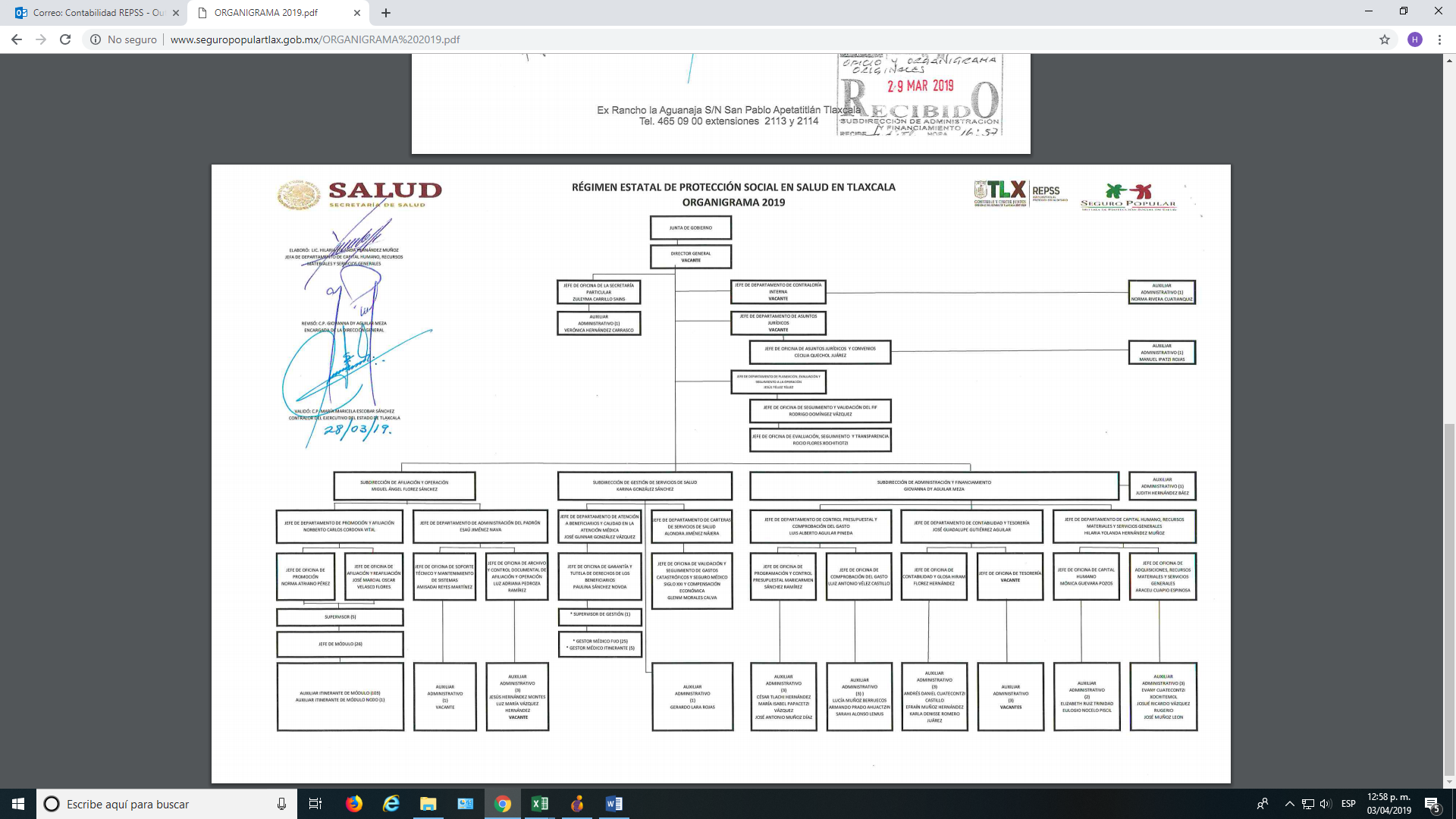 g)   Régimen Estatal de Protección Social en Salud no es fideicomitente o fiduciario, mandatos y análogos.5.	Bases de Preparación de los Estados FinancierosLos presentes Estados Financieros se encuentran expresados en moneda nacional y han sido elaborados de conformidad con las disposiciones de la Ley General de Contabilidad Gubernamental que entró en vigor el 01 de enero de 2009, y reformas a la fecha, así como los acuerdos y documentos emitidos por el Consejo Nacional de Armonización contable (CONAC) aplicables.a)   Se ha observado la normatividad emitida por el CONAC y las disposiciones legales aplicables.b)   La normatividad aplicada para el reconocimiento, valuación y revelación de los diferentes rubros de la información financiera, así como las bases de medición utilizadas para la elaboración de los estados financieros: costo histórico, valor de realización, base acumulativa para la integración de la información presupuestaria y contable, registro congruente y ordenado, generación en tiempo real de estados financieros, registro y control de inventarios, entre otros. c)	Postulados básicos considerados fueron: Sustancia Económica. Entes Públicos.Existencia Permanente.Revelación Suficiente.Importancia Relativa.Registro e Integración Presupuestaria.Consolidación de la Información Financiera.Devengo Contable.Valuación. 	Dualidad Económica.Consistencia.d)	Para la preparación de los Estados Financieros no se ocupó normatividad supletoria.e)    Al ser el cuarto año de operación del Régimen, desde su inicio como OPD ha reconocido la base “Devengado” del ingreso y del gasto, como lo establece la Ley General de Contabilidad Gubernamental en sus artículos 4 fracciones XV, XIX; y 19 fracción III.6.	Políticas de Contabilidad SignificativasEl Régimen Estatal de Protección Social en Salud durante el periodo que se informa:No utilizó método de actualización del valor de los activos, pasivos y Hacienda Pública y/o patrimonio. No realizó operaciones en el extranjero.No realiza inversión en el sector paraestatal en compañías subsidiarias no consolidadas y asociadas.Al no contar con inventarios ni almacenes, el REPSS no utiliza método de evaluación de inventarios ni costo de lo vendido.El Organismo no contrata a personal de base o planta, trabaja por honorarios asimilados a salarios, por lo cual no hace cálculo de reserva actuarial, valor presente de los ingresos esperados comparado con el valor presente de la estimación de gastos, tanto de los beneficiarios actuales como futuros.No se calcularon provisiones durante el trimestre.No se determinaron reservas durante el trimestre.Apegado a las políticas contables corresponden a los establecidos en la Normatividad emitida por la CONAC.No se efectuaron reclasificaciones por cambios en los tipos de operaciones del trimestre.No se efectuaron depuración ni cancelación de saldos en el trimestre.Lo anterior de acuerdo a los lineamientos para la depuración y cancelación de saldos contables de las cuentas de balance en los estados financieros de las dependencias y entidades del Poder Ejecutivo Del Gobierno Del Estado De Tlaxcala.7.	Posición en Moneda Extranjera y Protección por Riesgo CambiarioOPD Régimen Estatal de Protección Social en Salud, no cuenta con operaciones en el extranjero, ni registra activos o pasivos en moneda extranjera.8.     Reporte Analítico del ActivoEl OPD Régimen Estatal de Protección Social en Salud:a)	Durante el tercer trimestre no se realizaron depreciaciones de acuerdo al número de meses que los bienes estuvieron proporcionando un servicio, y considerando que es en el mes de junio de cada ejercicio cuando se hace por mandato de Ley la revisión de los inventarios de bienes muebles e inmuebles, para hacer coincidir con el cálculo y registro de la depreciación.b)	No se realizaron cambios en el porcentaje de depreciación o valor residual de los activos como lo explica el inciso a).c)	No existieron importes de gastos capitalizados en el ejercicio, tanto financieros como de investigación y desarrollo. d)	No se tuvieron riegos por tipo de cambio o tipo de interés de las inversiones financieras.e)	No se cuenta con bienes construidos por el Régimen, ni es propietario de Inmuebles por el momento.f)	Se cuenta con activos registrados en el trimestre, por la cantidad de 228,555 mil pesos que corresponden a Equipo de Cómputo y Tecnologías de la Información (ver nota E del apartado de notas al Estado de Variación en la Hacienda Pública).g)    No se tiene operaciones por desmantelamiento de Activos, procedimientos, implicaciones, por tanto, no resultan efectos contables.h)    La administración de activos se desarrolla en función a lo dispuesto en los siguientes documentos normativos CONAC: Reglas Específicas del Registro y Valoración del Patrimonio.Acuerdo por el que se determina la norma para establecer la estructura del formato de la relación de bienes que componen el patrimonio     del ente público.Lineamientos dirigidos a asegurar que el Sistema de Contabilidad Gubernamental facilite el Registro y Control de los Inventarios de los Bienes Muebles e Inmuebles de los Entes Públicos.Lineamientos para la elaboración del Catálogo de Bienes que permita la interrelación automática con el Clasificador por Objeto del Gasto y la Lista de Cuentas.Parámetros de Estimación de Vida Útil.Principales Reglas de Registro y Valoración del Patrimonio.Numeral 5439 del Manual de Procedimientos de Control Interno del REPSS.Adicionalmente se deben incluir las explicaciones de las principales variaciones en el activo en el siguiente orden:	a) Inversiones en valores.	b) Patrimonio de Organismos descentralizados de Control Presupuestario Indirecto.	c) Inversiones en empresas de participación mayoritaria.	d) Inversiones en empresas de participación minoritaria.	e) Patrimonio de organismos descentralizados de control presupuestario directo, según corresponda.De acuerdo a las funciones establecidas en el Decreto de Creación del OPD Régimen Estatal de Protección Social en Salud en Tlaxcala y en su Reglamento Interior; consistente en Garantizar el acceso a los servicios de salud de la población sin seguridad social en el Estado de Tlaxcala, mediante su incorporación al Sistema de Protección Social en Salud, asegurando su protección financiera y vigilando la tutela de sus derechos. Ninguna de las operaciones adicionales descritas, se realizan por el Organismo durante el ejercicio fiscal 2019.9.	Fideicomisos, Mandatos y AnálogosNo se tiene fideicomisos pertenecientes a OPD Régimen Estatal de Protección social en Salud.10.	Reporte de la Recaudación         a) Análisis del comportamiento de la recaudaciónb) Proyección de la recaudación e ingresos en el mediano plazo. Se supera la meta de recaudación para el ejercicio 2019.11.	Información sobre la Deuda y el Reporte Analítico de la Deuda                 El OPD Régimen Estatal de Protección social en Salud, no tiene deuda pública contratada.12.   Calificaciones otorgadas               No se tiene ninguna calificación crediticia.13.	Proceso de MejoraPrincipales Políticas de control interno.Con fecha 22 de agosto de 2018, se publicó en el Periódico Oficial del Estado, el Código de Conducta del Régimen Estatal de Protección Social en Salud en Tlaxcala.Con fecha 13 de marzo de 2019, se publicó en el Periódico Oficial del Estado, el Código de Ética del Régimen Estatal de Protección Social en Salud en Tlaxcala.En materia de control interno en este organismo se tiene implementado lo siguiente:Reglamento Interior publicado el 03 de agosto de 2016Manual de Organización publicado el 06 de diciembre de 2017Código de Conducta publicado el 22 de agosto de 2018Código de Ética publicado el 13 de marzo de 2019.Se han Instalado los Comités siguientes:Comité de Auditorias.Comité de Control Interno, Administración de Riesgos y Desempeño Institucional.Comité de Transparencia.Comité Técnico de Archivos.Comité de Conducta y Ética.Comité de Unidad de Igualdad de Género.Subcomité de Adquisiciones.Unidad de Mejora Regulatoria.b)	Medidas de desempeño financiero, metas y alcance. (Ver Fichas de Indicadores en Información Programática).14.	Información por SegmentosDebido a la diversidad de las actividades y operaciones que realizan los entes públicos conviene segmentar la información, ya que la misma revela las diferentes actividades operativas en las cuales participa, de los productos o servicios que maneja, de las diferentes áreas geográficas, de los grupos homogéneos con el objetivo de entender el desempeño del ente, evaluar mejor los riesgos y beneficios del mismo, y entenderlo como un todo y sus partes integrantes.En virtud del tipo y volumen de operaciones que realiza este Organismo, no es necesario segmentar la información.15.	Eventos Posteriores al CierreEl OPD Régimen Estatal de Protección social en Salud al cierre del tercer trimestre 2019 no tiene eventos posteriores que informar que le afecten económicamente y que no se conocían a la fecha de cierre.16.	Partes Relacionadas No se tienen partes relacionadas que pudieran ejercer influencia significativa sobre la toma de decisiones financieras y operativas.17.	Responsabilidad Sobre la Presentación Razonable de la Información ContableBajo protesta de decir verdad declaramos que los Estados Financieros y sus notas, son razonablemente correctos y son responsabilidad del emisor. CuentaConceptoImporte-----------------------------------------------------------------------------------------------------------------------------------------------$0.00-----------------------------------------------------------------------------------------------------------------------------------------------$0.00-----------------------------------------------------------------------------------------------------------------------------------------------$0.00-----------------------------------------------------------------------------------------------------------------------------------------------$0.00-----------------------------------------------------------------------------------------------------------------------------------------------$0.00-----------------------------------------------------------------------------------------------------------------------------------------------$0.00TOTAL$0.00 C.P. GIOVANNA DY AGUILAR MEZAC.P. JOSÉ GUADALUPE GUTIÉRREZ AGULIARENCARGADA DE LA DIRECCIÓN GENERAL Y SUBDIRECTORA DE ADMINISTRACIÓN Y FINANCIAMIENTOJEFE DE DEPARTAMENTO DE CONTABILIDAD Y TESORERIAJEFE DE DEPARTAMENTO DE CONTABILIDAD Y TESORERIATIPO DE CUENTA201920182019-09614 Cuota Social y Aportación Solidaria Federal93,152,401.610.002019-09681 Seguro Médico Siglo XXI16,073,227.610.002019-0254 TESOFE-Cuota Social y Aportación Solidaria F.232,896,666.540.002019-09736 Aportación Solidaria Estatal146,474,437.870.002019-09711 Compensación Económica 32X32313,550.830.002019-11099 Recurso Estatal356,641.530.00Total, de Efectivo y Equivalentes489,266,925.990.00DESCRIPCIÓNANTIGÜEDADANTIGÜEDADANTIGÜEDADANTIGÜEDADSUMADESCRIPCIÓN0 A 9090 A 180181 A 365MÁS DE 365SUMA--------------------------------------------------------------------------- - ---CONCEPTO20192018Muebles de Oficina y Estantería 158,017.12158,017.12Equipo de Cómputo y de Tecnología de la Información3,886,548.883,470,251.08Equipo y Aparatos Audiovisuales154,531.11143,362.08Cámara Fotográfica y de Video12,319.4412,319.44Vehículo y Equipo Terrestre6,370,280.076,370,280.07Equipo de Comunicación y Telecomunicación11,600.0011,600.00Equipo de Generación Eléctrica Aparato y Accesorios22,272.0022,272.00Herramientas y Maquinaria25,670.970.00Licencias Informáticas e Intelectuales504,742.68504,742.68Total, de Bienes Muebles, Inmuebles e Intangibles11,145,982.2710,692,844.47CONCEPTO20192018Muebles de Oficina y Estantería 34,463.0434,463.04Equipo de Cómputo y de Tecnología de la Información2,063,482.372,063,482.37Equipo y Aparatos Audiovisuales49,546.8549,546.85Cámara Fotográfica y de Video4,102.374,102.37Vehículo y Equipo Terrestre1,778,978.521,778,978.52Equipo de Comunicación y Telecomunicación1,764.941,764.94Equipo de Generación Eléctrica Aparato y Accesorios2,227.202,227.20Licencias Informáticas e Intelectuales165,806.83165,806.83Total, Depreciación de Bienes Muebles e Intangibles4,100,372.124,100,372.12DESCRIPCIÓNANTIGÜEDADANTIGÜEDADANTIGÜEDADANTIGÜEDADSUMADESCRIPCIÓN0 A 9090 A 180181 A 365MÁS DE 365SUMARETENCIONES Y CONTRIBUCIONES POR PAGAR A CORTO PLAZO300,222.39---300,222.39OTRAS CUENTAS POR PAGAR A CORTO PLAZO       458.61       458.61INGRESOS POR GESTIÓN20192018Convenios651,987,704.15761,823,733.02Participaciones248,480,832.50300,113,550.00Aportaciones0.003,412,785.64Productos de tipo corriente7,246,297.679,421,567.45Total Participaciones, Aportaciones, Transferencias, Asignaciones y Otras Ayudas907,714,834.321,074,771,636.11OBJETO DEL GASTO201920181000 Servicios Personales22,105,012.4741,378,984.262000 Materiales y Suministros24,139,867.06292,266,127.393000 Servicios Generales17,494,770.9382,504,470.934000 Transferencias, Asignaciones, Subsidios y Otras Ayudas354,555,602.62652,330,033.395000 Bienes Muebles, Inmuebles e Intangibles453,337.803,282,186.72Total 418,748,590.881,071,761,802.69NOMBRE DE LA CUENTA201920183100 Hacienda Pública/Patrimonio Contribuido85,354.52335,682.513200 Hacienda Pública/Patrimonio Generado6,506,919.824,559,103.55Total Hacienda Pública/Patrimonio6,592,274.344,894,786.06DESCRIPCIÓN20192018Efectivo en Bancos –Tesorería489,266,925.994,013,486.02Efectivo en Bancos- Dependencias--------------------Inversiones temporales (hasta 3 meses) --------------------Fondos con afectación específica--------------------Depósitos de fondos de terceros y otros--------------------Total, de Efectivo y Equivalentes489,266,925.994,013,486.06CONCEPTO20192018Ahorro/Desahorro antes de rubros Extraordinarios489,062,939.713,010,131.70Movimiento de partidas (o rubros) que no afectan al efectivo0.000.00Depreciación3,934,565.293,934,565.29Amortización165,806.83165,806.83Incremento en las provisiones0.000.00Incremento en inversiones producido por revaluación0.000.00Ganancia/pérdida en venta de propiedad, planta y equipo0.000.00Incremento en cuentas por cobrar0.000.00Partidas extraordinarias0.000.00CONCEPTO20192018DIFERENCIAPORCENTAJEIngresos Recaudados900,468,536.65812,258,492.1988,210,044.4610.86%CONCEPTO20192018Cuota Social y Aportación Solidaria Federal 631,690,564.83725,835,789.62Seguro Médico Siglo XXI16,197,969.2829,214,366.37Compensación Económica 32X324,099,170.046,773,577.03Aportación Solidaria Estatal248,124,190.97300,113,550.00Recurso Estatal356,641.533,412,785.64Rendimientos en Cuentas Bancarias7,246,297.679,421,567.45C.P. GIOVANNA DY AGUILAR MEZAC.P. JOSÉ GUADALUPE GUTIÉRREZ AGURENCARGADA DE LA DIRECCIÓN GENERAL Y SUBDIRECTORA DE ADMINISTRACIÓN Y FINANCIAMIENTOJEFE DE DEPARTAMENTO DE CONTABILIDAD Y TESORERÍAJEFE DE DEPARTAMENTO DE CONTABILIDAD Y TESORERÍA